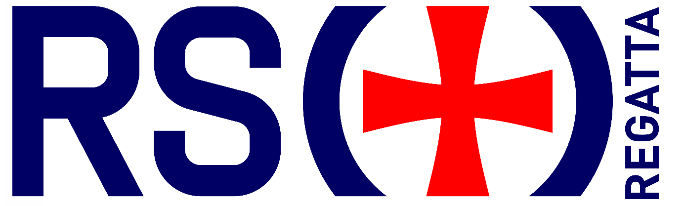 Redningsselskapet ønsker deg velkommen til RS Regatta 22. juni 201922. juni 2019 arrangerer Redningsselskapet i samarbeid med Åsgårdstrand og Horten Seilforening en regatta for tur- og havseilere i Oslofjorden. Regattaen har sitt utgangspunkt på RS Noatun, Redningsselskapets senter for sjøsikkerhet i Horten. PåmeldingPåmelding gjøres via: https://www.redningsselskapet.no/regatta/290,- per båt t.o.m. 1. juni390,- per båt f.o.m. 2. JuniRegattaHar du lite, eller ingen regattaerfaring eller er du en hardbarka konkurranseseiler? RS Regattaen passer for alle. Påmelding gjøres i enten turklasse eller NOR Rating. Ved flere enn fem båter av samme entype (eks. Express, H-båt, J70, Andunge eller BB11), stiller de i egen klasse. Det er lagt opp til en variert dagsregatta i området mellom Horten, Bastøy og Tønsberg. Det blir holdt skippermøte i restaurant «Njord» kl. 1000*. Første startsignal vil bli gitt kl. 1200*. For mer informasjon om regattaen, se seilingsbestemmelsene.FamiliedagI forbindelse med regattaen blir det avholdt et familiearrangement på land. Her ønsker vi å invitere både store og små fra hele distriktet til en innholdsrik dag med forebyggende og underholdene aktiviteter for hele familien. Kaiplass/fortøyningDe seilbåtene som er tidligst ute vil få plass i havna på RS Noatun, Langgrunn. Ved behov vil seilere ha anledning til å ligge i Horten Seilforening, fem minutters gangavstand fra Redningsselskapets lokaler, eller Åsgårdstrand seilforening. Det er ingen kostnad knyttet til dette under arrangementet. OvernattingRS Noatun har 10 hotellrom med inntil 4 soveplasser på hvert rom. Pris fra kr 1095 for dobbeltrom. For mer informasjon se: https://www.rs-noatun.no/For annen overnatting se: https://www.thonhotels.no/hoteller/norge/horten/På området vil man også kunne besøke restaurant «Njord», som byr på en spesialtilpasset seilermeny.Sammen med våre samarbeidspartnere ønsker vi deg og din familie velkommen til RS Noatun og RS Regatta i Horten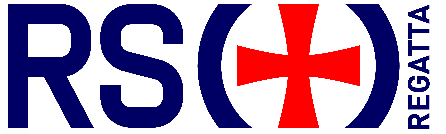 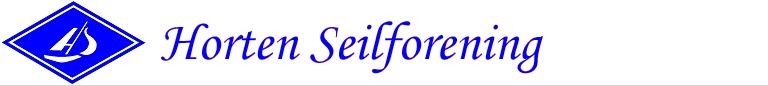 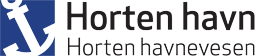 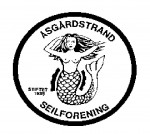 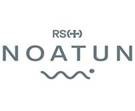 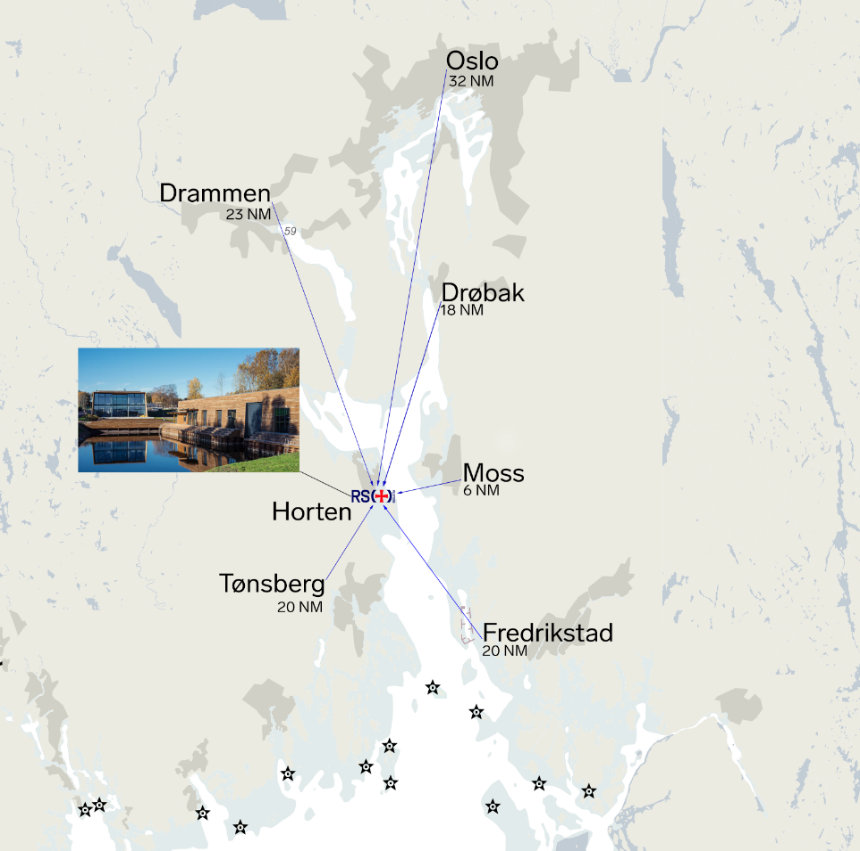 